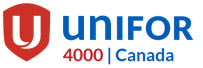 Nominations for the positions of Regional Bargaining RepresentativesNominations are now open for the above noted positions for Unifor National Council 4000. As in accordance with the Bylaws of National Council 4000, the period for nomination is twenty-one (21) calendar days from May 17, 2024.The position of Regional Representative is a full-time position with Unifor Council 4000. Wages are as described under Article 6, Section 3 of the Council 4000 Bylaws. Benefits are paid to the employer that you are employed with, so you maintain your existing benefit plan. Expenses are paid in accordance with Article 6, Section 5 of the Council 4000 Bylaws. Vacation is based on your present vacation entitlement with your employer.  In the case of members who are employed as contractors, vacation time is as described in Article 6, Section 4 of the Council 4000 Bylaws.Applicants to the position of Regional Representative should have experience with Microsoft Word and Excel. Applicants should fully understand the Canada Labour Code and all other relevant federal legislation and  any applicable Provincial Labour Codes. Applicants must have the ability to work under time sensitive constraints. Travel is a requirement, so applicants must be able to spend durations away from home. Previous experience as a Regional Representative, Local Union President, Local Chairperson or Grievance Officer is an asset. Members who contemplate standing for this position should do so with confidence in their abilities to perform the required duties and take on the important responsibilities that come with this job.*Note if elected to the position of Regional Representative servicing CNTL any owner operator will have their contract with CNTL suspended for the duration of the term and will not be permitted to maintain their vehicle in service. They will be required to provide documentation to confirm that it has been removed from the fleet prior to taking office as a condition of employment with Council 4000.                       Duties of a Regional RepresentativeAs in accordance with Article 3, Section 4 of the Unifor National Council 4000 BylawsARTICLE 3: SECTION 4 – REGIONAL REPRESENTATIVES3.4.01  Regional Representatives will take direction from their respective regions or constituents and the  National  Council  President  concerning  collective  agreement  matters.  They  will  be responsible  for  the  negotiation  of  national  and  regional  collective  agreements  under  their jurisdiction, in cooperation with the Regional or National Bargaining Committee(s). They will be  responsible  for  drafting  of  contract  language  and  administering  these  collective agreement(s) thereafter.3.4.02  Regional  Representatives  will  be  responsible  for  the  handling  of  grievances  from  their respective  jurisdictions and  at  the final  step  of the grievance  procedure for the  life  of  the collective agreement, and will handle mediated and expedited arbitration for their respective jurisdictions. 3.4.03  At the request of the Regional Locals, Regional Representatives may be assigned additional duties outside of his/her bargaining unit under the direction of the National Council President and the National Council 4000 Executive Board, such as organizing, Workers’ Compensation matters, Employment Insurance, etc. 3.4.04  Manages labour relations with existing and newly certified bargaining units.3.4.05  Establishes and maintains a working environment conducive to positive morale, individual style, quality, creativity and teamwork with all Locals under their jurisdiction. 3.4.06  Visit  workplaces where National Council 4000 members  are  employed  and  monitoring working conditions and identifying other industrial relations issues. 3.4.07  Regional Representatives must provide a written report at Local meetings and demonstrate skills in effective, clear and persuasive oral and written communication.3.4.08  Regional  Representatives must submit a written report  twice  every  calendar  year  in conjunction with National Council 4000 Executive Board meetings. Reports must be submitted to the National Council 4000 Secretary Treasurer a minimum twenty-one (21) days prior to the date of the Executive Board meetings.Nomination Forms are available on the Council 4000 website and must be completed as explained on the form. Nominations  submitted after  the deadline date will not be accepted.